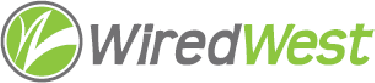 WiredWest Executive Committee Meeting MinutesDate / time: Wednesday, October 19, 2016 6:30 PM, Location / address: Hampshire Council of Governments, 99 Main Street, Northampton, MAAttendees: Jim Drawe, Bob Labrie, David Dvore, Charley Rose, MEKGuests: Joe Kearns, Sharon Tierney (Graybar), Mike Yuknik (Graybar), Ab Quinlivan (ADTRAN), Mike Fox (ADTRAN))Called to order at 6:30: Approve minutes of previous meeting: Wed Oct 12, 2016 – deferred, not distributed.Presentation by ADTRAN: Introductions were made, Jim D gave a short background on the towns, MBI. Towns would like WW to advice on construction, equipment and operations. Jim concerned about ease of operating equipment, simplicity of provisioning in evaluating. We will recommend that all towns by the same equipment.Agenda for October 22 Board of Director’s meetingRFI followupMBI Update – met w/ reps from rural advisory council, they seemed interested and supportive of  our plans. We’ve had some good press – recent Recorder article about WW. Jim will be interviewed by NEPR tomorrow.Discuss Plan A2 Committee UpdatesReview other ongoing work, including meetings, conference callsOther business which could not be reasonably foreseen within 48 hours of meetingSet next EC meetingMeeting adjourned for business session: Adjourned 7:05Business session starting at 7:06